ともだちロボットに　めいれい　しよう！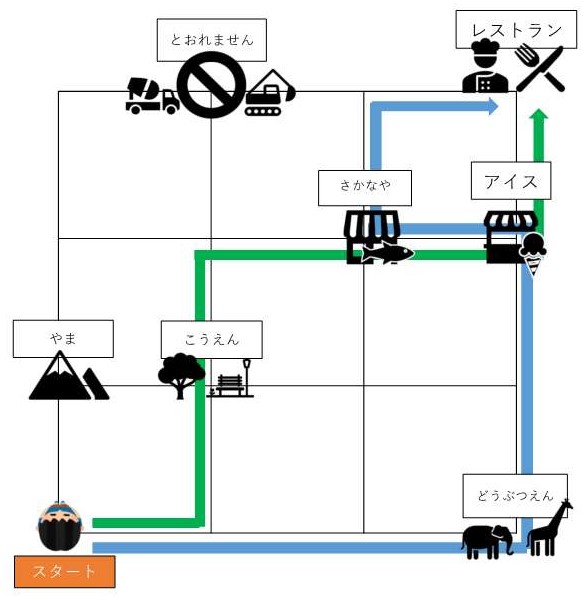 